Федченко Игорь ГригорьевичExperience:Documents and further information:Certificate of Competency	05.07.2007  26.05.2010Certificate of Endorsement	05.07.2007  26.05.2010Advanced Fire Fighting  22.11.2005  22.11.2010Medical First Aid    22.11.2005  22.11.2010Tanker Familiarization  04.04.2007  04.04.2012Basic Safety      26.05.2005  26.05.2010Proficiency in survival craft        22.11.2005  22.11.2010Position applied for: Motorman 2nd classDate of birth: 27.01.1987 (age: 30)Citizenship: UkraineResidence permit in Ukraine: NoCountry of residence: UkraineCity of residence: KerchContact Tel. No: +38 (098) 231-97-06E-Mail: Haryok_1387@mail.ruU.S. visa: NoE.U. visa: NoUkrainian biometric international passport: Not specifiedDate available from: 11.05.2009English knowledge: ModerateMinimum salary: 700 $ per monthPositionFrom / ToVessel nameVessel typeDWTMEBHPFlagShipownerCrewingMotorman 2nd class05.05.2008-04.11.2008Container Ship26154325Antigua & BarbudaNordica Schiffahrtsgessellshaft mbh & COMarlow navigation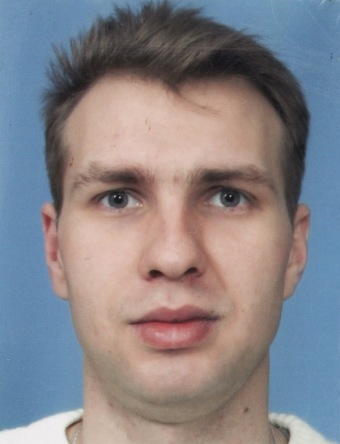 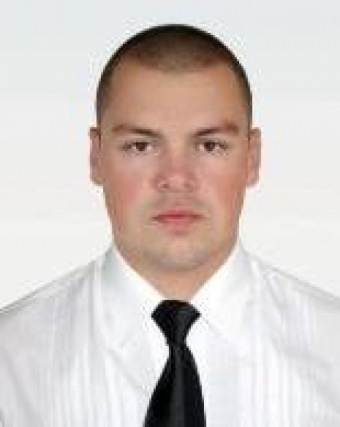 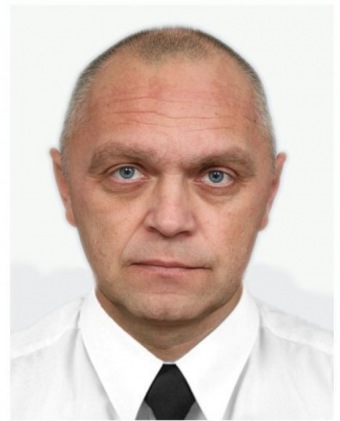 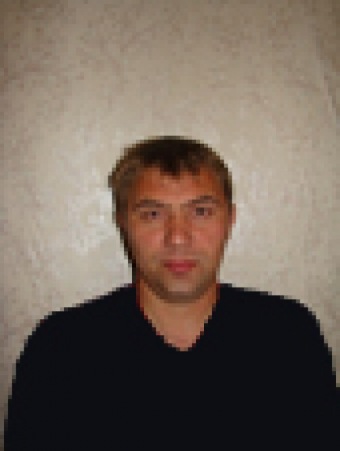 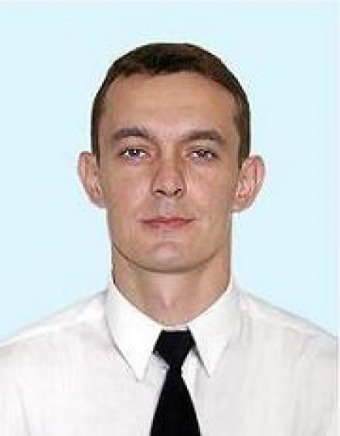 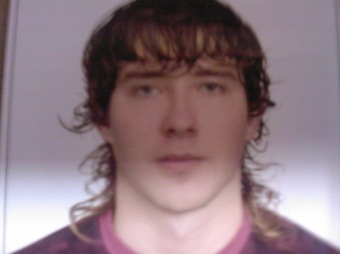 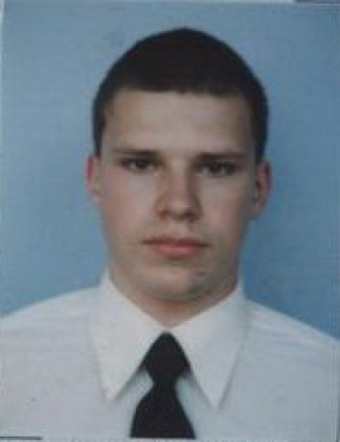 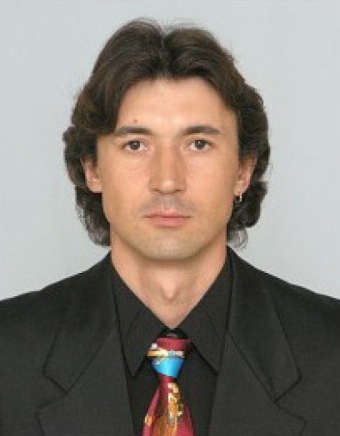 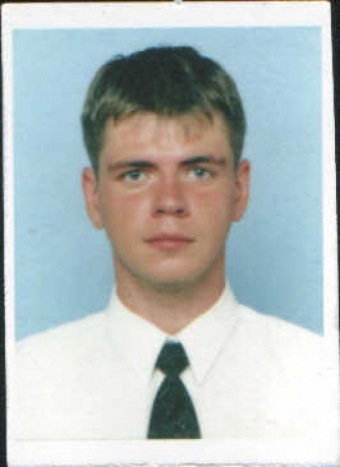 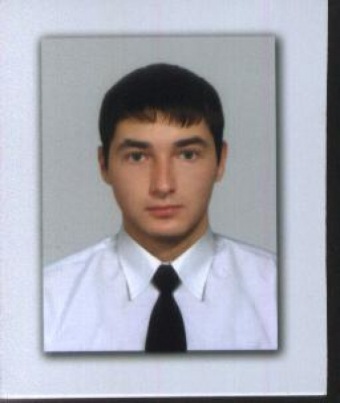 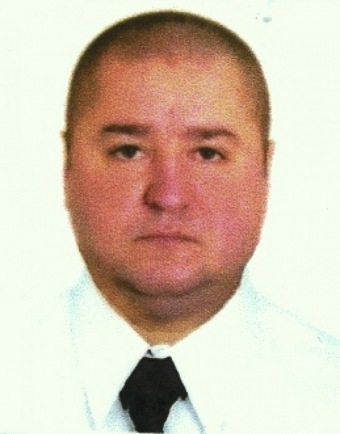 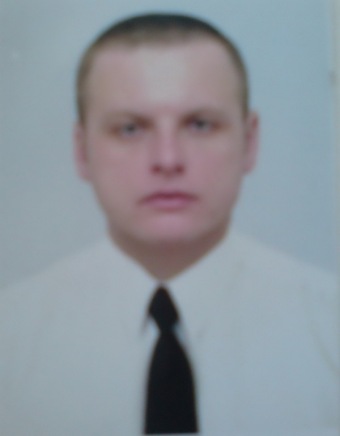 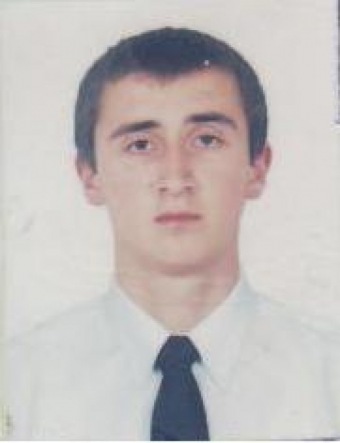 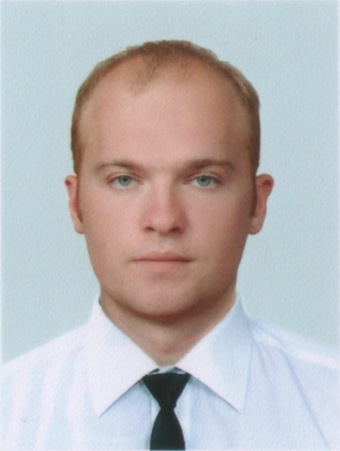 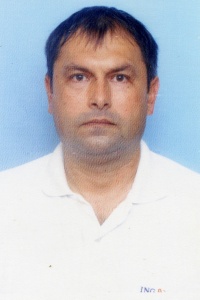 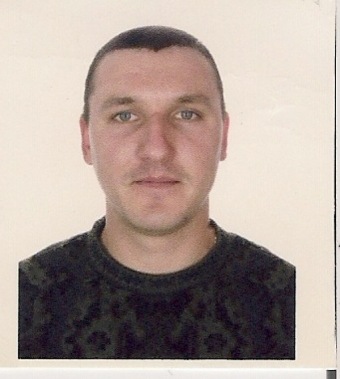 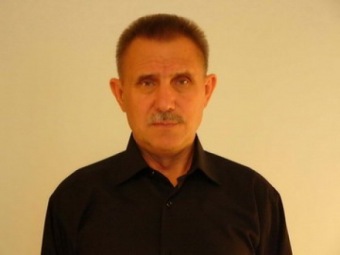 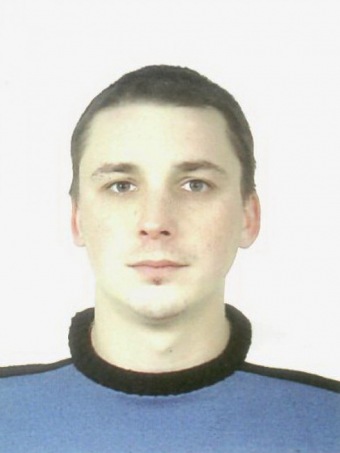 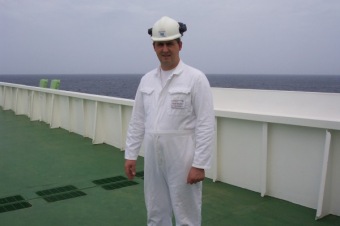 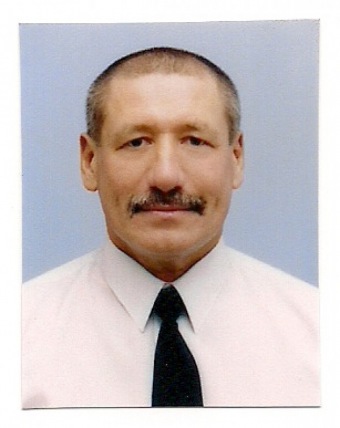 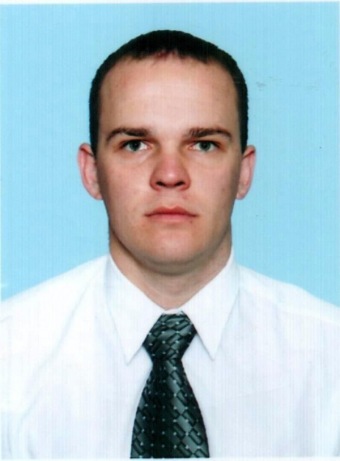 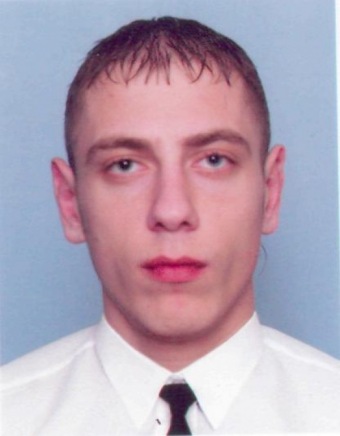 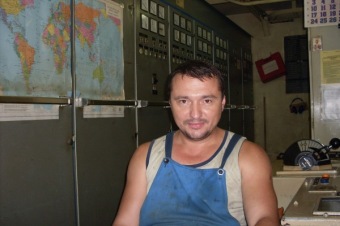 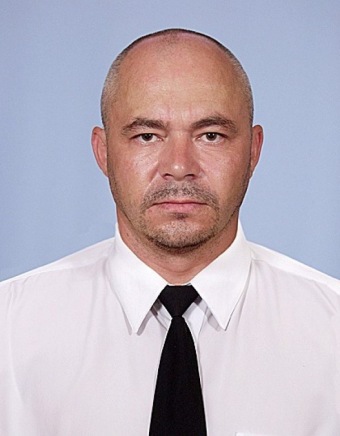 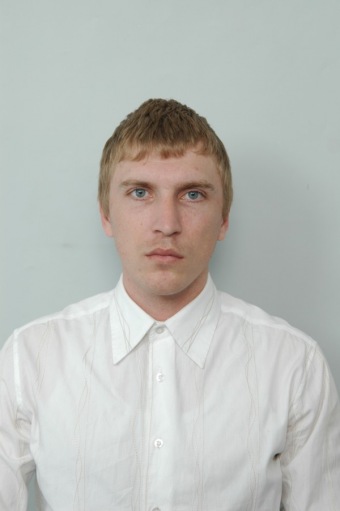 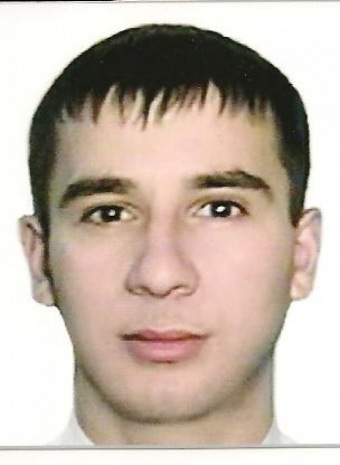 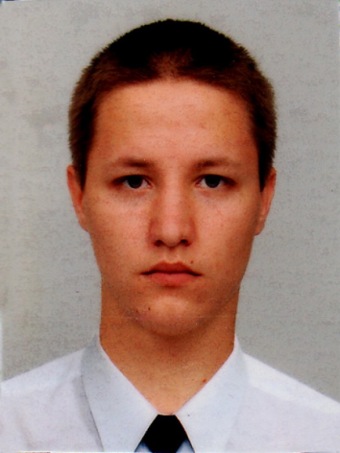 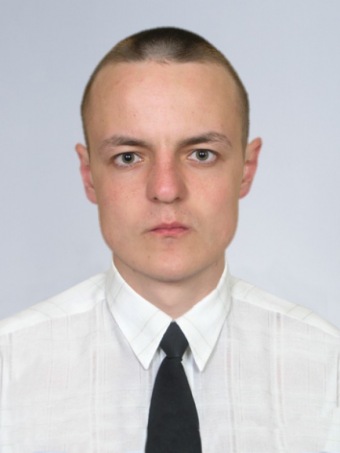 